Chile - 2018Awasi Atacama6 dias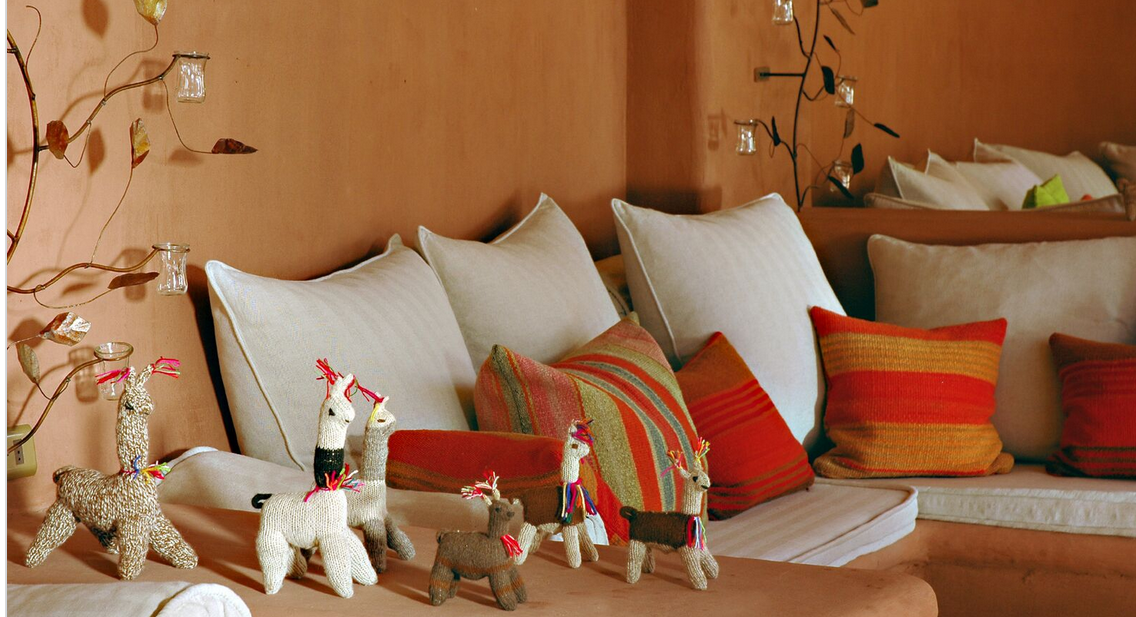 Um antigo solar rodeado de um muro histórico que durante séculos serviu de abrigo para viajantes e pastores, hoje transformado em um hotel onde cada detalhe se encontra em perfeita harmonia com a natureza e cultura local. A cada dia novas emoções, momentos inesquecíveis, uma experiência única - AWASI um lugar único no deserto de Atacama.1º dia - SantiagoChegada a Santiago. Recepção no aeroporto e traslado privativo ao hotel. Capital do Chile, Santiago está localizada na zona central do país, rodeada pela majestosa cordilheira dos Andes. Sugerimos passeio privativo para conhecer a cidade e seus principais atrativos, como: o Clube Hípico - um dos hipódromos mais bonitos da América do Sul, a antiga Escola Militar, o Parque O’Higgins, os Cerros San Cristóbal e Santa Lucia - local de fundação da cidade há 500 anos, o Palácio Presidencial de La Moneda, a Corte Suprema, o antigo Prédio do Congresso, a Praça de Armas, o Museu de Arte, os bairros históricos e os shoppings do moderno bairro de Providencia e Las Condes. Hospedagem por 1 noite, com café da manhã.2º dia - Santiago - Calama - San Pedro de AtacamaApós café da manhã, traslado privativo ao aeroporto para embarque com destino a Calama. Chegada, recepção e traslado ao hotel. Hospedagem por 4 noites, com todas as refeições.3º ao 5º dia - San Pedro de AtacamaDias livres para desfrutar da estrutura e todas as atividades que o hotel oferece.6º dia - San Pedro de Atacama - Calama Em horário a ser determinado, traslado privativo ao aeroporto.Preço do Roteiro Terrestre, por pessoa em US$ *Importante:- 10 anos é a idade mínima permitida para hospedagem no Awasi Atacama.
- Horário de check-in: 16h00   check-out: 12h00  O roteiro inclui:1 noite em Santiago4 noites em San Pedro de AtacamaCafé da manhã diárioTodas as refeições, incluindo bebidas alcoólicasExplorações diárias privativasTraslados privativos aeroporto Calama/Awasi/aeroporto - oferecidos pelo próprio hotelTraslados privativos em Santiago - acompanhado por guia em idioma portuguêsO roteiro não inclui:Passagem aérea Despesas com documentos e vistosDespesas de caráter pessoal, gorjetas, telefonemas, etc.Qualquer item que não esteja no programaDocumentação necessária para portadores de passaporte brasileiro:Passaporte: com validade mínima de 6 meses ou carteira de identidade original e em bom estado de conservação (não é válido carteira de habilitação ou classista)Visto: não é necessário visto para o ChileVacina: não é necessário CIDADEHOTELCATEGORIATIPO DE APTONOITESSantiagoThe Ritz-CarltonLuxo  Deluxe1San Pedro de AtacamaAwasiLuxoSuite Circular ou Retangular4VALIDADE1 jan a 28 fev 181 mar a 30 set 18Apto DuploUS$ 4.244US$ 3.802Valores informativos sujeitos a disponibilidade e alteração de valores até a confirmação. Preços finais somente serão confirmados na efetivação da reserva. Não são válidos para períodos de feiras, feriados, Natal e Reveillon, estando  sujeitos a políticas e condições diferenciadas.Valores em dólares americanos por pessoa, sujeitos à disponibilidade e alteração sem aviso prévio.23/01/2018